Gold Cocktail Party Menu – for an affair with flairCool choicesCrostini w/Grilled Peach, Burrata & Basil (V)Mediterranean Crostini – Hummus, Roasted Red Peppers & Olives (V)Crostini w/ tomato pesto, prosciutto & fresh horseradishCrostini w/ goat cheese, rosemary poached pear & Riesling caramel (V)Zucchini Rolls w/Herbed Cream Cheese, Pine Nut & Arugula (V) (GF)Asparagus wrapped in Parma w/Saffron Aioli (GF)Sautéed Shrimp in a Cucumber Boat w/ Wasabi Cream (GF)Marinated Trout w/ Lavender Honey Dip on Roasted Sunflower CanapeProsciutto & Pear rolls w/arugula & Parmesan (GF)Sliced Roast Beef on Red Onion Ragout in a Pastry ShellWarm choicesSmokey Feta Cigars w/Sun Dried Tomato DressingMoroccan Chicken Kabobs w/Honey Chilli Dip (GF)Truffled Mac & Cheese on a spoon (V)Baby Beef Franks wrapped in a Pretzel w/Dijon MustardDates Stuffed w/ Genoa Salami glazed w/Wildflower Honey (GF)Dates wrapped in Bacon (GF)Phyllo triangles w/ kale & pine nuts w/ fire roasted red pepper dressing (V)Five Spice Chicken Breast bites w/Lemon Pepper Sauce (GF)Moroccan style pork tenderloin w/ dried apricot compote on a poppadum chipTeriyaki Glazed Shrimp w/Fennel Grapefruit Slaw in phyllo shell Baby Back Ribs glazed w/Red Pepper Jelly dusted w/Toasted Sesame Seeds (GF)Sea Bass Parcels with Cilantro & LimeAsian Turkey Sliders on a Black Bun w/Kimchi & Tamari MayoChicken Praline in Nut Crust w/Cranberry reduction (GF)Baby Portabellas stuffed w/Sun Dried Tomato & Artichoke (on a spoon) (GF) (V)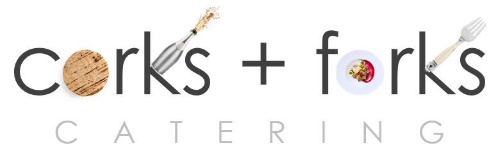 PO Box 8762 WPB FL 33407 PH: 561 339 2444www.corksandforkscatering.com